VSTUPNÍ ČÁSTNázev komplexní úlohy/projektuKonfigurace směrovače a nastavení směrovacích protokolůKód úlohy18-u-4/AC22Využitelnost komplexní úlohyKategorie dosaženého vzděláníM (EQF úroveň 4)Skupiny oborů18 - Informatické oboryVazba na vzdělávací modul(y)Směrování IPv4ŠkolaStřední průmyslová škola dopravní, a.s., Plzeňská, Praha 5Klíčové kompetenceKompetence k učení, Kompetence k řešení problémů, Digitální kompetenceDatum vytvoření11. 06. 2019 11:53Délka/časová náročnost - Odborné vzdělávání20Délka/časová náročnost - Všeobecné vzděláváníPoznámka k délce úlohyRočník(y)2. ročník, 3. ročníkŘešení úlohyindividuálníCharakteristika/anotaceCílem komplexní úlohy je osvojení znalostí žáků v oblasti základní koncepce směrování, základní konfigurace směrovače včetně implementace základních směrovacích protokolů.JÁDRO ÚLOHYOčekávané výsledky učenívysvětlí základní koncepci směrovánídefinuje a konfiguruje směrovač (základní parametry)připojí, konfiguruje a ověří provozní stav rozhraní zařízeníkontroluje konfiguraci zařízení a síťovou konektivitu pomocí příkazů ping, telnet nebo SSHporovnává metody směrování a protokoly směrováníkonfiguruje, kontroluje a řeší potíže protokolu RIP, RIPv2konfiguruje, kontroluje a řeší potíže protokolu OSPFSpecifikace hlavních učebních činností žáků/aktivit projektu vč. doporučeného časového rozvrhuStrategie učení:frontální vyučováníkonfigurace směrovače, ověření konektivitykonfigurace směrovacích protokolůUčební činnosti:odborný výklad s prezentacívlastní činnost žáků při studiu doporučené odborné literatury a studijních materiálůstudium standardů a algoritmů směrovacích protokolůvzorové příklady konfigurace jednotlivých směrovacích protokolů v simulačním prostředívizualizace činnosti směrovacích protokolů v simulačním prostředípraktická cvičení v simulačním prostředí ke konfiguracím směrovacích protokolůMetodická doporučeníDatové sítěPočítačové sítěZpůsob realizacePraktická: propojeni routerů s PC dle zadání, nastavení adresace a Clock Rate, nastavení hesel a dynamického směrování, ověření funkčnosti a dostupnosti.školní laboratořPC učebnaPomůckyPočítač – program Cisco Packet TracerAktivní prvky – Cisco Router, SwitchVše je nezbytné pro žáka i vyučujícího.VÝSTUPNÍ ČÁSTPopis a kvantifikace všech plánovaných výstupůPropojit routery s PC dle přiložených schémat.Nastavit IP adresy a u DCE routeru Clock Rate.Nastavit hesla pro přístup na konzolu, přes Telnet a do privilegovaného módu.Místo statického nastavení cest do vzdálených sítí nastavit protokol RIP a OSPF.Prohlédnout si směrovací tabulku.Vyzkoušet funkčnost příkazu Ping.Změnit verze protokolů.Kritéria hodnoceníHodnocení je individuální.Splnění úlohy znamená:Funkční propojení routerů a PC dle zadání.Funkční nastavení IP adres a Clock Rate.Funkční nastavení hesel.Funkční nastavení směrovacích protokolů.Funkčnost příkazu Ping.Kritéria hodnocení:Prospěl na výborný:Bezchybné propojení routerů dle zadání.Bezchybné nastavení IP adres a Clock Rate.Bezchybné přiřazení hesel.Bezchybné nastavení směrovacích protokolů.Ověření funkčnosti příkazem Ping.Prospěl na chvalitebný:Bezchybné propojení routerů dle zadání.Bezchybné nastavení IP adres a Clock Rate.Bezchybné přiřazení hesel.Drobné nedostatky v nastavení směrovacích protokolů.Ověření funkčnosti příkazem Ping.Prospěl na dobrý:Drobné nedostatky v propojení routerů dle zadání.Drobné nedostatky v nastavení IP adres a Clock Rate.Drobné nedostatky v přiřazení hesel.Drobné nedostatky v nastavení směrovacích protokolů.Ověření funkčnosti příkazem Ping.Prospěl na dostatečný:Nedostatky v propojení routerů dle zadání.Nedostatky v nastavení IP adres a Clock Rate.Nedostatky v přiřazení hesel.Nedostatky v nastavení směrovacích protokolů.Nemožnost ověření funkčnosti příkazem Ping.Prospěl na nedostatečný:Nedostatečná nebo žádná konfigurace dle zadání.Doporučená literaturaLAMMLE, Todd. Cisco Certified Network Associate. Computer Press, Brno. ISBN 978-80-251-2359-1.PoznámkyObsahové upřesněníOV RVP - Odborné vzdělávání ve vztahu k RVPPřílohyZadani_Zakladni-konfigurace-smerovace-a-smerovacich-p.pptxReseni_Zakladni-konfigurace-smerovace-a-smerovacich-p.pptxMateriál vznikl v rámci projektu Modernizace odborného vzdělávání (MOV), který byl spolufinancován z Evropských strukturálních a investičních fondů a jehož realizaci zajišťoval Národní pedagogický institut České republiky. Autorem materiálu a všech jeho částí, není-li uvedeno jinak, je Soňa Kaněrová. Creative Commons CC BY SA 4.0 – Uveďte původ – Zachovejte licenci 4.0 Mezinárodní.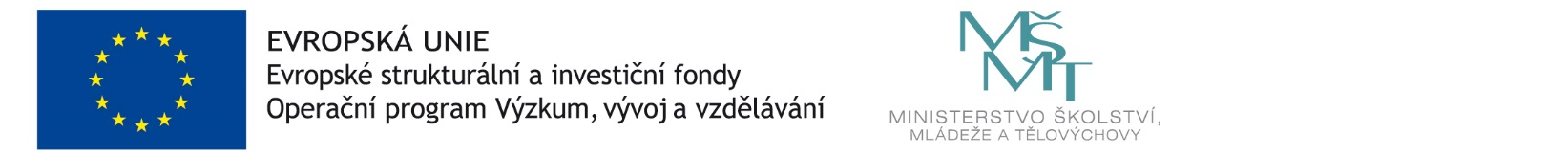 